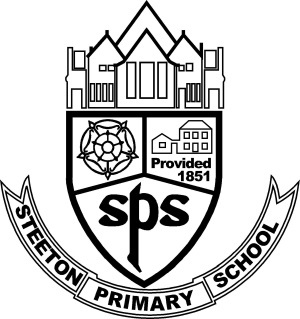 STEETON PRIMARY SCHOOL     Market Street, Steeton, Keighley, West Yorkshire, BD206NNTelephone: 01535 653315 Email:office@steeton.bradford.sch.uk    Website: www.steeton.bradford.sch.ukExecutive Head teacher:  Mr. J. CooperHead of School:  Mr. K. Wheeler5.12.18Dear Parents/Carers.Our Forest School days will be next week. Monday 10th December is 3/4 L Wednesday 12th December is 3/4 BThursday 13th December is 3/4 A We are asking your child to come in non-uniform for this day. We will be outside for most of the day so please wear weather appropriate clothes. Please also wear appropriate footwear and bring a change of shoes for inside. Lunchtimes will not be affected on these days so children can bring a packed lunch in or have a school dinner as normal.  Thanks, Year 3/4 team. 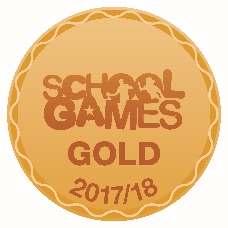 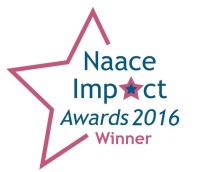 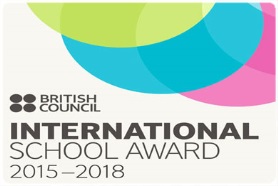 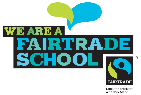 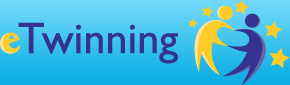 